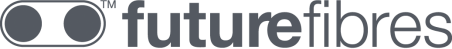 OPERARIO/A MATERIALES COMPUESTOSMisiónFuture Fibres, es el proveedor líder mundial de jarcias de composite para ámbitos de regatas, cruceros y superyates. Con una experiencia técnica inigualable y un servicio de atención al cliente líder en su clase, Future Fibres ha revolucionado la industria de la jarcia, permitiendo que la jarcia de composite se utilice en todas las zonas del barco.En la actualidad, Future Fibres es el punto de referencia del sector en cuanto a innovación y calidad, y se encuentra en una posición única para ofrecer a nuestros clientes una solución de aparejo completa que se adapte a la perfección a sus necesidades.Actualmente estamos en búsqueda de Boatbuilders (OPERARIO/A MATERIALES COMPUESTOS) para nuestra planta de producción en Valencia. Necesitamos tu apoyo en la fabricación de jarcias, así como de mástiles y botavaras.ResponsabilidadesTrabajos en laminación de prepegTrabajos en laminación en proceso de "wet laminate"Trabajos en ensamblaje y pegado de piezas de material compuesto.RequisitosFormación escolar básica o Ciclo formativo.Experiencia mínima de 1 año en posición igual o similar.Español a nivel conversación.Conocimientos en laminación de prepeg, laminación en proceso de “wet laminate” y ensamblaje y pegado de piezas de material compuesto.Que ofrecemos:La oportunidad de formar parte de una empresa líder en su sector.La oportunidad de desarrollar tu carrera en un entorno fascinante.Contrato estable.Trabajo por turnos.Entorno de trabajo ideal.COMPOSITE MATERIALS WORKERMissionFuture Fibres, is the world's leading supplier of composite rigging and booms for racing, cruising and superyacht environments.Today, Future Fibres is the industry benchmark for innovation and quality and is uniquely positioned to offer our customers a complete rigging solution that perfectly suits their needs.We are currently looking for Boatbuilders (COMPOSITE MATERIALS WORKERS) for our production plant in Valencia. We need your support in the manufacture of rigging, as well as masts and booms.Responsibilities- Works in prepeg lamination- Works in wet lamination process.- Work in assembly and gluing of composite parts.Requirements- Basic school education or vocational training.- Minimum 1 year experience in the same or similar position.- Spanish at a conversational level.- Knowledge of prepeg lamination, wet lamination and assembly and gluing of composite parts.What we offer:- The opportunity to be part of a leading company in its sector.- The opportunity to develop your career in an exciting environment.- Steady contract.- Shift work.- Ideal working environment.